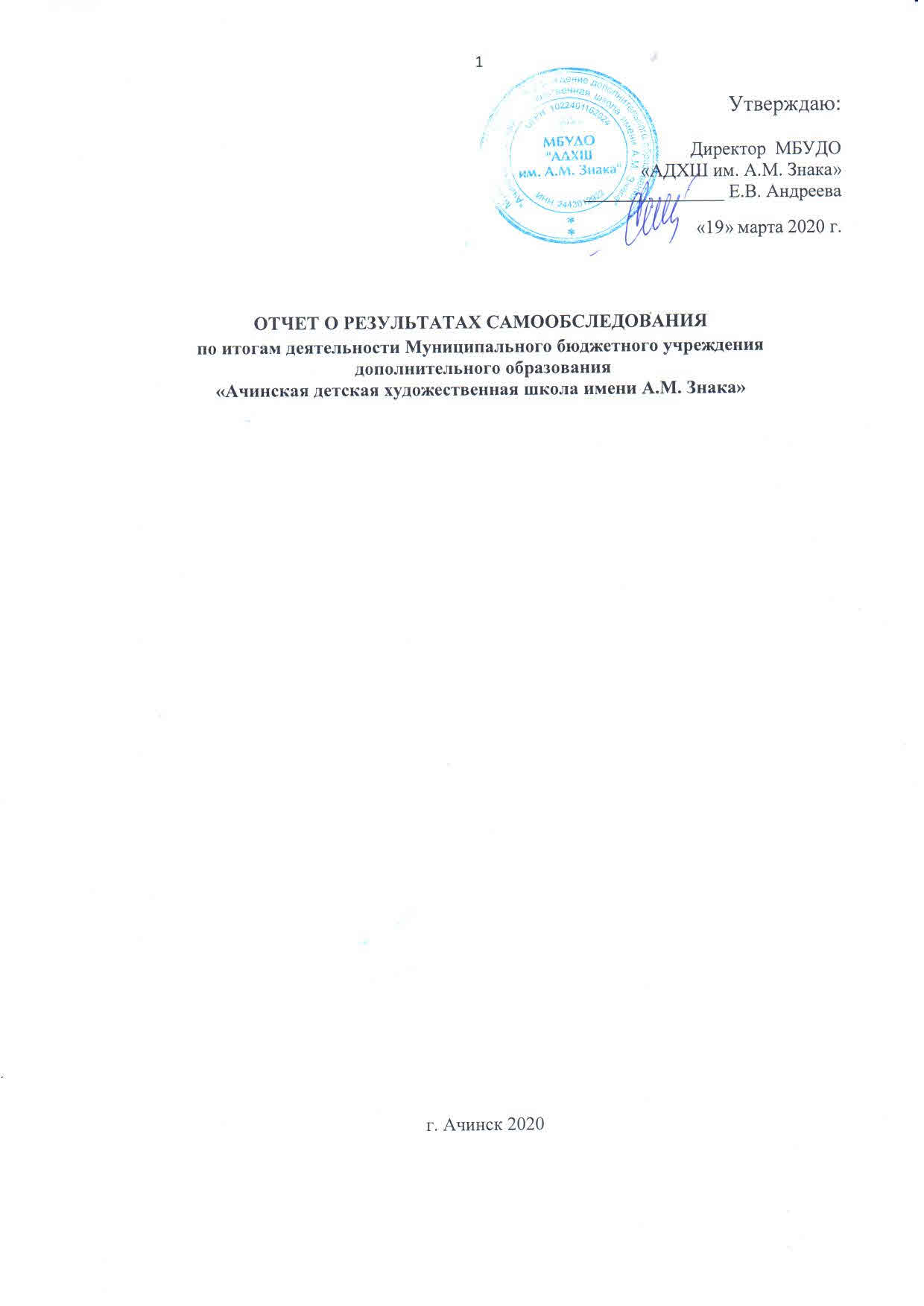 Утверждаю:Отчет о результатах самообследования в Муниципальном бюджетном учреждении дополнительного образования «Ачинская детская художественная школа имени А.М. Знака»За 2019 годРабота по самообследованию в МБУДО «АДХШ им. А.М. Знака» проводилась с 1 по 10 марта 2020 года в соответствии с Порядком самообследования и утверждения отчета о результатах самообследования МБУДО «АДХШ им. А.М. Знака», разработанном на основании и с учетом пункта 3 части 2 статьи 29 Федерального закона от 29.12.2012 г. № 273-ФЗ «Об образовании в Российской Федерации», приказа Минобрнауки России от 14.06 2013 г. № 462.Целями проведения самообследования являются обеспечение доступности и открытости информации о деятельности МБУДО «АДХШ им. А.М. Знака», а так же подготовка отчета о результатах самообследования (далее – отчет)Самообследование в МБУДО «АДХШ им. А.М. Знака» проводится ежегодно.Процедура самообследования включает в себя следующие этапы:- планирование и подготовку работ по самообследованию (январь-февраль),- организацию и проведение самообследования (1-10 марта),- обобщение полученных результатов и на их основе формирование отчета (11-19 марта),- размещение результатов самообследования на сайте и направление учредителю (1 по 30 апреля),Отчет по результатам самообследования включает аналитическую часть и результаты анализа показателей деятельности МБУДО «АДХШ им. А.М. Знака»Общие сведения об учреждении Техническая характеристика строений учреждений (филиалов)Обеспечение безопасности учрежденияОрганизационно-правовое обеспечение образовательной деятельности.Ачинская детская художественная школа имени А.М. Знака является муниципальным бюджетным учреждением дополнительного образования.Полное наименование учреждения – муниципальное бюджетное учреждение дополнительного образования «Ачинская детская художественная школа имени А.М. Знака»Ачинская детская художественная школа была открыта в 1971 году. В 2011 году Постановлением Администрации города Ачинска за качественный уровень подготовки учащихся и большую культурно-просветительскую деятельность школе присвоено имя народного художника Анатолия Марковича Знака, прожившего свои молодые годы в Ачинске.Учреждение имеет лицензию, выданную службой по контролю в сфере образования Красноярского края на право ведения образовательной деятельности Серия 24 ЛО1  № 0001587, регистрационный № 8414-л от 15 декабря 2015 г., действие - бессрочно.В Учреждении разработана необходимая и достаточная нормативно-правовая база в соответствии с действующим законодательством. Она представлена распорядительной документацией и организационно – правовой.Нормативные правовые и организационно-распорядительные документы, обеспечивающие функционирование:Учреждение осуществляет свою деятельность в соответствии с Гражданским кодексом Российской Федерации, с Трудовым кодексом Российской Федерации, Налоговым кодексом Российской Федерации, Федеральным законом «О некоммерческих организациях» от 12.01.1996 г. № 7-ФЗ, Федеральным законом «Об образовании в Российской Федерации» от 29.12.2012 г. № 273-ФЗ, в соответствии с Федеральным законом «О благотворительной деятельности и благотворительных организациях» от 11.08.1995 № 135-ФЗ, Уставом Учреждения и другими законами и иными нормативными правовыми актами Российской Федерации, органов исполнительной власти Красноярского края, органов местного самоуправления города Ачинска,  Уставом, Учредительным договором.Структура школы и система управления.Учреждение самостоятельно  формирует свою структуру. Управление осуществляется в соответствии и согласно  действующему законодательству, Уставом, Программой развития, Регламентом.Органами управления Учреждения являются Учредитель Учреждения - Администрация города Ачинска.  Руководитель Учреждения - директор и иные органы управления и самоуправления Учреждения.Формами самоуправления Учреждением являются Общее собрание трудового коллектива, Педагогический совет, Методический совет, компетенцию, которых, определяет Устав Учреждения.Заведующий учебной частью подчиняется директору Учреждения.Преподавательский состав формируется в соответствии со штатным расписанием.Учреждение работает по согласованному и утвержденному плану работы на учебный год. Все мероприятия (педагогические советы, заседания методического совета, совещания) проводятся в соответствии с утвержденным в Учреждении годовым Планом работы. Насущные вопросы деятельности Учреждения решаются на совещании при директоре, в котором принимают участие завуч, преподаватели и приглашенные на данный вопрос заинтересованные работники Учреждения.В Учреждении разработаны внутренние локальные акты:регламентирующие управление образовательным учреждением на принципах единоначалия и самоуправления;регламентирующие информационное и документальное обеспечение управления образовательным учреждением для выработки единых требований к участникам образовательного процесса в осуществлении диагностики внутришкольного контроляотслеживающие эффективность работы педагогических работников и создающие условия (нормативные, информационные, стимулирующие, эргономические) для осуществления профессионально-педагогической деятельности;регламентирующие стабильное функционирование образовательного учреждения по вопросам укрепления материально-технической базы, ведению делопроизводства.Данные о составе администрации учреждения:Выводы и рекомендации:В целом структура МБУДО «АДХШ им. А.М. Знака» и система управления достаточны и эффективны для обеспечения выполнения функций Учреждения в сфере дополнительного образования в соответствии с действующим законодательством Российской Федерации.Собственная нормативная и организационно-распорядительная документация соответствует действующему законодательству РФ.Имеющаяся система взаимодействия позволяет Учреждению успешно вести образовательную деятельность в области художественного образования.Качество кадрового обеспеченияНемаловажную роль для обеспечения качественного образования играет кадровое обеспечение учебно-воспитательного процесса.В школе работают семь педагогических работников, все они имеют профильное образование. Из них шестеро - с высшей квалификационной категорией.Ю.Г. Гинтнер – заслуженный работник культуры РФ, П.М. Батанов – заслуженный художник РФ, оба они являются почетными гражданами города Ачинска. Г.Н. Шаповал – заслуженный работник культуры Красноярского края. Дементьева Н.Н. член союза художников.Регулярная и системная оценка потенциала педагогического коллектива позволяет администрации Учреждения не только адекватно диагностировать  уровень профессиональной деятельности преподавателей. Но и определять области, требующие особого внимания, своевременно выявлять необходимость повышения уровня квалификации работников.В 2019 году штат педагогических работников полностью укомплектован.Квалификационный уровень  педагогического состава  Квалификационный уровень  педагогического состава  по состоянию  на 01 января 2020годаРеализуемые образовательные программы.Программа «Живопись», к которой установлены ФГТ, а так же общеразвивающие программы ориентированы на:воспитание и развитие у обучающихся личностных качеств, позволяющих уважать и принимать духовные и культурные ценности разных народов;формирование у обучающихся эстетических взглядов, нравственных установок и потребности общения с духовными ценностями;формирование у обучающихся умения самостоятельно воспринимать и оценивать культурные ценности;воспитание детей в творческой атмосфере, обстановке доброжелательности, эмоционально-нравственной отзывчивости, а также профессиональной требовательности;формирование у одаренных детей комплекса знаний, умений и навыков, позволяющих в дальнейшем осваивать профессиональные образовательные программы в области изобразительного искусства;выработку у обучающихся личностных качеств, способствующих освоению в соответствии с программными требованиями учебной информации, умению планировать свою домашнюю работу, осуществлению самостоятельного контроля за своей учебной деятельностью, умению давать объективную оценку своему труду, формированию навыков взаимодействия с преподавателями и обучающимися в образовательном процессе, уважительного отношения к иному мнению и художественно-эстетическим взглядам, пониманию причин успеха/неуспеха собственной учебной деятельности, определению наиболее эффективных способов достижения результата.Результатом освоения программы «Живопись» является приобретение обучающимися следующих знаний, умений и навыков в предметных областях:в области художественного творчества:- знания терминологии изобразительного искусства;- умений грамотно изображать с натуры и по памяти предметы (объекты) окружающего мира;- умения создавать художественный образ на основе решения технических и творческих задач;- умения самостоятельно преодолевать технические трудности при реализации художественного замысла;- навыков анализа цветового строя произведений живописи;- навыков работы с подготовительными материалами: этюдами, набросками, эскизами;- навыков передачи объема и формы, четкой конструкции предметов, передачи их материальности, фактуры с выявлением планов, на которых они расположены;- навыков подготовки работ к экспозиции;в области пленэрных занятий:- знания об объектах живой природы, особенностей работы над пейзажем, архитектурными мотивами;- знания способов передачи большого пространства, движущейся и постоянно меняющейся натуры, законов линейной перспективы, равновесия, плановости;умения изображать окружающую действительность, передавая световоздушную перспективу и естественную освещенность;- умения применять навыки, приобретенные на предметах «рисунок», «живопись», «композиция»;в области истории искусств:- знания основных этапов развития изобразительного искусства;. - умения использовать полученные теоретические знания в художественной деятельности;- первичных навыков восприятия и анализа художественных произведений различных стилей и жанров, созданных в разные исторические периоды. Качество знаний  по результатам просмотров  II полугодия 2018-2019 уч. годаКачество знаний по спец. предметам – 72,35%Качество знаний по всем предметам  - 62,77%Общая успеваемость по спец. предметам – 84,77%Общая успеваемость по всем предметам -85,22%Качественная успеваемость в 1 «А» классе (преподаватель Андреева Е.В..)  -  98,18%,  общая –100%Качественная успеваемость во 2 «А» классе (преподаватель Шаповал Г.Н.) – 93,33%, общая - 100%Качественная успеваемость во 2 «Б» классе (преподаватель  Шаповал Г.Н.) – 54,55%,  общая – 72,73%Качественная успеваемость во 2 «В» классе (преподаватель Дементьева Н.Н.) –  56.00%, общая–66,67%Качественная успеваемость во 2 «Г» классе (преподаватель Дементьева Н.Н.) –  80,00%,  общая– 80,00%Качественная успеваемость в 3 «А» классе (преподаватель Дементьева Н.Н.)– 56,36%,   общая -90,91% Качественная успеваемость в 3 «Б» классе (преподаватель Шаповал Г.Н.)– 81,05% ,общая – 93,68% Качественная успеваемость в 3 «В» классе (преподаватель  Батанов П.М.) –  62.00%, общая – 72.00%Качественная успеваемость в 4 «А» классе (преподаватель  Гинтнер Ю.Г.) – 33,33%, общая – 69,33% Качественная успеваемость в 4 «Б» классе (преподаватель Батанов П.М..) – 75,00%,  общая – 90,00% Качественная успеваемость в 5 «А» классе (преподаватель Гинтнер Ю.Г.) – 63,16%,  общая -62,00% Качественная успеваемость в 5 «Б» классе (преподаватель Андреева Е.В.) – 98,46%,       общая – 100% Качественная успеваемость  по предмету «Композиция прикладная» (преподаватель Осипова Е.Л.) – 71,36 %, общая 81,30%Качественная успеваемость  по предмету «Беседы об искусстве», «История искусств» (преподаватель Осипова Е.Л.) – 64,27%, общая -83,58%.Качественная успеваемость (в среднем) у преподавателей по классам и предметам:   Андреева Е.В. -  98,32%,Батанов П.М. -  68,05%, Гинтнер Ю.Г. – 48,24%, Дементьева Н.Н.- 64,12%,Шаповал Г.Н. – 76,31 %,Осипова Е.Л.  – 67,81 % Качественная успеваемость (в среднем) у преподавателей по специальным предметам Андреева Е.В. -  90,60%, общая – 99,23%Батанов П.М. -  75,18%, общая – 68,50% Гинтнер Ю.Г. – 58,81%, общая – 48,24% Дементьева Н.Н.- 74,99%, общая – 64,12%Шаповал Г.Н. – 77,72 %, общая – 79,32%.Качество знаний  по результатам просмотров 1 полугодия учебного 2019-2020 годаКачество знаний  по результатам просмотров  1 полугодия 2019-2020 учебного годаКачество знаний по спец. предметам – 76,39%Качество знаний по всем предметам  - 73,22%Общая успеваемость по спец. предметам – 85,34%Общая успеваемость по всем предметам -85,70%Качественная успеваемость в 1 «А» классе (преподаватель Дементьева Н.Н.)  -  90,67%,  общая –100%Качественная успеваемость в 1 «Б» классе (преподаватель Андреева Е.В.) – 90,77%, общая-90,77%Качественная успеваемость в 1 «В» классе (преподаватель  Батанов П.М.) – 72,31%,  общая – 100%Качественная успеваемость в 1 «Г» классе (преподаватель Гинтнер Ю.Г.) –  80.00%, общая–88.57%Качественная успеваемость в 2 «А» классе (преподаватель Андреева Е.В.) –  86,67%,  общая– 95,33%Качественная успеваемость в 2 «Б» классе (преподаватель Шаповал Г.Н.)– 98,57%,   общая -100% Качественная успеваемость в 3 «А» классе (преподаватель Дементьева Н.Н.)– 45,88% ,общая – 58,82% Качественная успеваемость в 3 «Б» классе (преподаватель  Шаповал Г.Н.) –  43,33%, общая – 58,33%Качественная успеваемость в 4 «А» классе (преподаватель Дементьева Н.Н.) – 80,00% общая – 92,86% Качественная успеваемость в 4 «Б» классе (преподаватель Шаповал Г.Н.) – 81,05%,  общая – 89,47% Качественная успеваемость в 5 «А» классе (преподаватель Гинтнер Ю.Г.) – 28,00%,  общая -62,00% Качественная успеваемость в 5 «Б» классе (преподаватель Батанов П.М.) – 81,43,       общая – 94,27% Качественная успеваемость  по предмету «Композиция прикладная» (преподаватель Осипова Е.Л.) – 71,92 %, общая 85,81%Качественная успеваемость  по предмету «Беседы об искусстве», «История искусств» (преподаватель Осипова Е.Л.) – 67,35%, общая -83,58%.Качественная успеваемость (в среднем) у преподавателей по классам и предметам:   Андреева Е.В. -  88,72%,Батанов П.М. -  76,87%, Гинтнер Ю.Г. – 54,00%, Дементьева Н.Н.- 73,07%,Шаповал Г.Н. – 74,32 %,Осипова Е.Л.  – 69,33 % Качественная успеваемость (в среднем) у преподавателей по специальным предметам Андреева Е.В. -  90,60%, общая – 93,37%Батанов П.М. -  75,18%, общая – 96,43% Гинтнер Ю.Г. – 58,81%, общая – 72.85% Дементьева Н.Н.- 74,99%, общая – 83,89%Шаповал Г.Н. – 77,72 %, общая – 82,57%.Списки  лиц, окончивших курсы повышения квалификации  и профессионального обученияпо состоянию  на  1 января 2020  годаОсновные элементы контроля учебно-воспитательного процесса:	- выполнение учебного плана, программ учебных дисциплин;	- состояние преподавания учебных предметов;	- качество знаний, умений и навыков обучающихся;	- качество ведения школьной документации;	- подготовка и проведение итоговой аттестации  за курс школы;- выполнение решений педагогических советов.Формы организации учебного процесса:	- уроки (классно-урочная форма);	- конкурсы, олимпиады;	- уроки-экскурсии;	- консультации;	- мастер-классы;	- пленэр;	- лекции, семинары.Формы контроля, используемые в  2018-2019, 2019-2020  учебных годах:	Классно-обобщённый по всем классам (фронтальный вид контроля, т.е. контроль за деятельностью преподавателей, работающих в одном классе), уровень знаний, умений и навыков (просмотры).Обзорный контроль – контроль календарно-тематического планирования, состояние учебной документации, состояние учебных кабинетов, мастерских,  выполнение программ по всем предметам, посещаемость занятий учащимися, работа с отстающими и трудными учащимися, состояние охраны труда и техники безопасности.	Административный контроль за уровнем знаний и умений по предметам – стартовый контроль (вступительные экзамены), промежуточный контроль по полугодиям, годовой на конец учебного года в переводных классах, предварительный контроль в выпускных классах, итоговая аттестация в выпускных классах.	Комплексно-обобщающий контроль – контроль за состоянием  методической работы в школе, работы с мотивированными на продолжение образования учащимися.Режим работы.Дополнительная общеобразовательная предпрофессиональная программа в области изобразительного искусства «Живопись»:Начало учебного года	- 1 сентября 2019 года.Занятия проводятся  4 раза в неделю по 3 академических  часа в день.Общая нагрузка не превышает 13 часов в неделю.	1 смена			1-й урок	-  9.00 - 9.40					перерыв	- 10 минут	2-й урок	-  9.50 – 10.30					перерыв	- 10 минут				3-й урок	- 10.40 – 11.20	2 смена 			1-й урок	- 14.30 – 15.10				перерыв	- 10 минут				2-й урок	- 15.20 – 16.00				перерыв	- 10 минут				3-й урок	- 16.10 – 16.503 смена 			1-й урок	- 17.00 – 17.40				перерыв	- 10 минут				2-й урок	- 17.50 – 18.30				перерыв 	- 10 минут				3-й урок	- 18.40 – 19.20При составлении расписания учитывались требования СанПиНа, учебный процесс осуществляется в рамках отведённого времени с 9 часов до 19.20.Для подготовительных классов, вечерних курсов, реализуемым по общеразвивающим программам, в рамках платных образовательных услуг, начало занятий по мере комплектования групп. Учебный процесс осуществляется в рамках отведённого времени, для каждой группы два раза в неделю по 3 академических часа, в период с 9 часов до 21.00.Качество учебно-методического, информационного и библиотечного обеспеченияКачество учебно-методического и библиотечно-информационного обеспечения представлено таким образом:Библиотечно-информационное оснащение образовательного процесса Информатизация образовательного процесса  6. Поступление  выпускников в профильные Сузы и ВузыВ Учреждении создаётся среда мотивационного выбора и серьёзной пробы своей профессиональной занятости, социальной роли, предоставление исходных условий, определяющих ответственный и осознанный  поиск личностной карьеры, самореализацию. К результатам освоения образовательных  программ можно отнести число выпускников Школы, продолживших обучение в профильных учебных заведениях: 2019 год – 9 выпускников:Поступление выпускников ДШИв профильные профессиональные образовательные учреждения и образовательные учреждения высшего образования в 2019 году*Наименование образовательной организации  Муниципальное бюджетное учреждение дополнительного образования «Ачинская детская художественная школа им. А.М.Знака»Поступление выпускников, окончивших ДШИ по предпрофессиональным программам Поступление выпускников, окончивших ДШИ по общеразвивающим  программам 7. Методическая деятельность.Методическое обеспечение образовательного процесса осуществляется администрацией учреждения в соответствии с планом учебно-методической работы учреждения через консультации, предоставление преподавателям необходимой информации по актуальным вопросам дополнительного образования (нормативные, программные документы, учебные и методические пособия и др.).Преподаватели учреждения постоянно участвуют в зональных и краевых методических семинарах, научно-практических конференциях, творческих школах по проблемам изобразительного искусства. Преподавателями разработаны авторские, модифицированные программы, методические материалы и методические пособия, учебно-наглядные пособия  по предметам, обеспечивающие образовательный процесс.В 2018-2019 учебном году, в марте 2019 года в рамках зонального методического семинара директоров и преподавателей детских художественных школ и художественных отделений школ искусств, преподавателями подготовлена и представлена методическая экспозиция, представляющая методику преподавания «Рисунок, Живопись и ДПИ: 1, 2, 3, 4, 5 классы. Из опыта работы». Школа представила разработку нескольких заданий по Рисунку по теме: «Учебный набросок. Развитие мастерства с 0 по 5 класс» преподавателем Дементьевой Н.Н. В рамках методического семинара, проводившегося на базе Ачинской ДХШ, был проведен конкурс учебных работ по рисунку среди учащихся «Академический рисунок», так же были представлены работы по декоративно-прикладному искусству преподавателя Шаповал Г.Н. и ее учеников «Художественная мастерская вышивки бисером. Сибирское барокко» в форме дефиле. В 2019 году школа организовала проведение на базе своей территории Краевую олимпиаду по истории изобразительного искусства. Преподавателем Е.Л. Осиповой подготовлены материалы (задания и тесты) для нее. Методическая работа школы и вытекающие из неё темы методических советов соответствуют основным задачам, стоящим перед школой.Тематика заседаний методического и педагогического советов отражают основные проблемные вопросы, которые стремится решить педагогический коллектив школы.Школа является опорной для методического объединения художественных школ и художественных отделений школ искусств западных территорий Красноярского края.На базе школы проходят методические совещания и семинары, посвящённые проблемам преподавания, разработкам образовательных программ нового поколения, организации проведения мероприятий для обучающихся.Тесные творческие отношения у школы с Красноярским художественным училищем им. В.И. Сурикова и Красноярским государственным художественным институтом. Взаимообмен выставками, участие в конкурсах и совместных проектах, мастер-классы, консультации – традиционны для наших преподавателей и учеников.Культурно-просветительская (конкурсно-выставочная) деятельность.Ачинская ДХШ способствует сохранению и развитию академических традиций начального художественного образования путём обучения профессиональным навыкам и знаниям в области изобразительного искусства детей, молодёжи и других возрастных категорий города Ачинска и Ачинского района через предоставление среды активной самореализации в творческой и выставочной деятельности.Ежегодно, начиная с 2009 года, Ачинская ДХШ проводит зональный фестиваль детского художественного творчества «Синяя птица» с организацией мастер-классов известных красноярских художников и передвижной выставкой победителей конкурса по местам их проживания. Первый зональный конкурс учебных и творческих работ по композиции «Плеяда» прошёл в марте 2012 года. Он посвящён А.М. Знаку, имя которого носит школа. По своей значимости и количеству участников, основания полагать, что он перерастёт свой статус, став краевым, вполне обоснованы. В 2018 году Темой конкурса стала: «Мастерство и ремесло художника. Посвящение 80-летию со дня рождения народного художника России А.М. Знака». Кроме того, стали традиционными внутришкольные конкурсы: на лучший набросок «Моё любимое животное», на лучшую зарисовку «Портрет человека», конкурс учебных и творческих работ по композиции.Выставки, конкурсы, мастер-классы, экскурсии мы проводим для воспитанников детских садов и школы-интерната для слабослышащих детей. С нашей школой с удовольствием сотрудничают Дворец культуры, музейно-выставочный центр, дома ветеранов, библиотеки, психоневрологический диспансер и многие другие учреждения социальной сферы.Творческая среда, созданная в школе, направлена не только на развитие творческих способностей обучающихся,  освоение знаний, умений и навыков академических дисциплин, но и в проведении активной выставочной деятельности, как в собственных стенах, так и за её пределами: в городе, крае, России, за рубежом. В среднем за год наши ученики участвуют в более чем тридцати выставочно-конкурсных проектах:Учреждением за 12 месяцев 2019 года были проведено 61 мероприятие из них:36 городских (2 530 участников),2 зональном (228 участников),12 краевых  (230 участников) 11 всероссийских и  международных (164участников).   Всего участников конкурсов и выставок – 3 209 человек, призерами и победителями   стали 125 человек.Наиболее яркими и значимыми мероприятиями стали:•	Городская выставка работ учащихся - участников конкурса "Моё любимое животное" с 12.01. 2019 по 15.02.2019 гор. ДХШ, 60 чел.•	Городской Арт-проект "Диалог искусств". Совместное мероприятие с МШ №1, объединяющее искусство живописи и музыки 30.01.2019, участников 97 чел.•	День открытых дверей "Зимний вернисаж" (экскурсии, выставки, мастер-классы по живописи, графике, ДПИ "Спящие игрушки").- 160 чел.•	Экскурсия воспитанников СРЦН "Ачинский" в АДХШ им. А.М.Знака"12 чел.•	Городская Выставка работ мастерской вышивки "Сибирское барокко", 12 чел.•	Всероссийский конкурс детского художественного творчества "Моя малая родина", 32 участника, март 2019 г.•	VII зональный фестиваль - конкурс детского художественного творчества "Синяя птица". Открытие участие 228 чел. победителей – 18 чел.14 марта 2019г.•	Краевой конкурс учебных работ учащихся по академическому рисунку, 26 -27 марта 2019, победителей 15.•	Межрегиональный конкурс детского художественного творчества "Южные горизонты", март 2019, 31 участник.•	Участие в зональном этапе краевого семинара по методике обучения в дополнительном образовании» 6 чел.•	Ачинская ДХШ им. А.М. Знака стала победителем Краевого конкурса на лучшее учреждение культуры «Вдохновение», получила поощрение - 100 000 рублей.•	Городской конкурс детского художественного творчества "Путешествие во времени" с 05.04. 2019 по 15.05.2019 гор. ДХШ, 140 чел.53 чел. победителя (1м.-22 чел., 2 м.—19 чел., 3 м.-12 чел.,) Краеведческий музей им. Д.С. Каргаполова, АМВЦ, Драмтеатр, выставки май-июнь.•	Городская выставка "Спасибо деду за Победу". Гор ДК, 1-16 мая, 15 чел.•	Участие в городской акции Бессмертного полка с портретами прадедов 9 мая .- 80 чел.•	Занятия воспитанников СРЦН "Ачинский" в АДХШ им. А.М. Знака, в рамках художественного Абонемента -20 чел., занятия с жителями города – 8 чел.•	Городская Выставка работ учащихся АДХШ "Хвала Алфавиту", 22 чел.•	Публичная защита итоговых композиций в выпускных классах, АДХШ, 32 чел, 29 мая.•	Городские выставки выпускников АДХШ «Самые-самые…» в День города на Арбате, в АДХШ, 21 июня, 4 чел.•	Городские выставки пленэрных работ в АМВЦ и горДК, с 12 -30 июня, 25 чел.•	Городской конкурс рисунка на асфальте «Краски жизни», 1 июня, Ачинск, 115 чел. участников, 15 победителей. •	Городской проект «Знаки» (выставка, мастер-классы, аквагрим, мехенди, инсталляции)•	Всероссийский конкурс детского художественного творчества "Моя малая родина", 32 участника, март 2019 г.•	Торжественное закрытие VII зонального фестиваля - конкурса детского художественного творчества "Синяя птица", участие 228 чел. победителей – 18 чел.5 апреля 2019 г. АМВЦ•	Всероссийская профильная олимпиада по предметам художественно-творческой направленности, 6 апреля 2019, участников 4 чел, победитель 1чел.•	Межрегиональный конкурс детей и юношества "Всегда зелено, всегда голубо", 30 апреля 2019, 9 чел. участников. Г. Торунь, Польша.•	4-я международная биеннале «Буква. Слово. Книга», С-ПБ, 29 мая, 21 чел.•	Краевой конкурс ДПИ «Домовенок», Красноярск, 18 мая, 61 чел.   •       АДХШ организовано два краевых выездных пленэра в г. Красноярск и пос. Шушенское "По стопам мастера", "Шушенские встречи", июнь – июль 2019г. АДХШ им. А.М. Знака.•    Городская выставка пленэрных работ учащихся "Ачинский пленэр" в музейно-выставочном центре, август.   •         Городская выставка работ выпускников  "Самые-самые…", август, АДХШ им. А.М. Знака.   •           Международный пленэр на Парном, 2 участника, август.   •        Краевой конкурс одного дня «Рисуем Богоявленский собор» 2 участника, 1 победитель, август.   •           Участие в Краевом мероприятии «Енисейск ремесленный», посвященный 400-летнему юбилею Енисейска, 2 участника. Август.   •       Городская выставка пленэрных работ "По стопам мастера", "Шушенские встречи", сентябрь АДХШ им. А.М. Знака.   •    Акция "Цветы Поздееву", посвященная дню рождения А. Поздеева, в рамках Культурного экзамена" в музейно-выставочном центре, сентябрь.   •          Краевая Олимпиада по изобразительному искусству для учащихся ДХШ и ДШИ Края, 12 учащихся, 3 победителя.   •           Игра – викторина «Я, ты, он. Она – искусства дружная семья», в рамках Арт-проекта «Диалог искусств», совместно с МШ № 1. 7 участников.   •       Региональный этап всероссийского конкурса «Уникум», 1 участник, 1 победитель, сентябрь.   •           Всероссийский конкурс «Молодые дарования России», 1 участник, 1 победитель, сентябрь.•	Краевой проект  «Знаковые имена Красноярья», выставка «По стопам Мастера». Презентация Знаковых имен художников Красноярья, школ, носящих их имена, с 24 октября, 135 чел.•	Городская акция Мастер-классы: «Сказочные птицы и звери» в технике линогравюры, Мастер-класс по вышивке брошей гладью «Волшебство глади» 16 октября, 42 чел.•	Городская Выставка «По стопам Мастера» с 1 по 30 октября в МВЦ и с 13 по 20 декабря в горДК.14 чел.•	Городская Выставка работ учащихся ДХШ, посвященная Дню матери "Моя мамочка лучше всех", Д/С № 50, с 24  по 30 ноября, 60 чел.•	Городская выставка "Путешествие во времени" в АДХШ с 9 по 31 декабря, 55 чел.•	Городское мероприятие «На память о городе первых» (мастер-классы, творческие встречи, выставки), в рамках закрытия года Культурной столицы Красноярья. 16 декабря, 78 чел.•	Международный конкурс детского рисунка "Красота Божьего мира" 15 октября, 46 чел.•	Краевая выставка студенческих работ КХУ им. В.И.Сурикова с 1 по 30 ноября 2019, уч.25 чел,.•	4-я международная биеннале «Буква. Слово. Книга», С-ПБ, 15 сентября, 21 чел. 10 победителей•	Участие во Всероссийском конкурсе декоративно-прикладного искусства «Традиции и современность»25 человек 12 декабря 2019.В учреждении с 1 сентября 2019 года реализуется общеразвивающая образовательная программа «Азбука творчества» для детей 8 -  10 лет, инвалидов по слуху, направленной на улучшение качества предоставляемых услуг. Результат -  увеличение контингента учащихся ДХШ на 10 челКачество материально-технической и хозяйственной базы.Ресурсное обеспечение образовательного процесса складывается из многих составляющих.Условия, созданные в учреждении, соответствуют государственным санитарно - эпидемиологическим правилам и нормативам.Для осуществления образовательного процесса в учреждении достаточно классных помещений. В каждом помещении ученическая мебель соответствует росту учащихся. Оснащение этих помещений, используемых для реализации образовательных программ дополнительного образования -  100%.В Учреждении имеется библиотека, включающая в себя фонотеку, видеотеку, доступ в интернет через два компьютера. Учащиеся и преподаватели могут заниматься как в читальном зале, так и брать на руки для подготовки к урокам имеющуюся литературу, учебники, диски, таблицы и учебные наглядные пособия. Библиотечный фонд состоит из учебной литературы, справочной литературы, методических пособий, художественной литературы. За последний год библиотечный фонд пополнился новыми  поступлениями. Преподаватели используют в учебном процессе и электронные образовательные ресурсы. Процент обеспеченности электронными ресурсами  невысок, необходимо довести его до нужного уровня.Библиотека школы укомплектована редкими изданиями книг, альбомов, учебной литературой по изобразительному искусству.Мастерские  рисунка, живописи, композиции обеспечены  необходимыми ресурсами и оснащены специализированным оборудованием:Мастерская рисунка, живописи и композиции - 5 учебных аудиторий для групповых и мелкогрупповых занятий, натюрмортный фонд, выставочный зал (стены коридора) мастерская графики, библиотека, фонотека, видеотека.Оборудование:-планшет – 256 шт.;- мольберт средний-21;- мольберт маленький- 36;- натюрмортный столик – 33;- шкаф для хранения  методической литературы, пособий – 8 шт;- табуреты пластиковые – 80;- деревянные стулья для планшетов – 50;- мойка – 5;- доска демонстрационная – 5;- стеллаж для хранения планшетов, наглядных пособий, дет.рисунков - 2;- шкаф-купе для хранения  рамок, наглядных пособий, рисунков- 2;- софиты - 5;- светильники настенные для освещения учебных постановок  - 53;- стулья – 88;- столы – 11;- натюрмортный фонд;- методический фонд;Библиотечный фонд:- книги, учебная литература, учебники, периодические издания - подшивки журналов, газет; - наглядные методические пособия, карты, плакаты, наборы открыток;- учебные кинофильмы, видеофильмы, аудиозаписи;- телевизор для просмотра учебных кинофильмов;Вода холодная, горячая Кабинет истории изобразительного искусства и ДПИ оборудован:- стулья –27;- столы – 12;- мойка;- натюрмортный фонд;- методический фонд;- книги, подшивки журналов, газет; - наглядные методические пособия, карты, плакаты, наборы открыток;- учебные кинофильмы, видеофильмы, аудиозаписи;- проектор - 1;- экран -1;- видеомагнитофон - 1;- телевизор;- панели демонстрационные для развески учебно-наглядных пособий;В учительской имеются две аптечки для оказания первой медицинской помощи. Преподавателям ежегодно выдаются  комплекты медицинских препаратов для оказания первой медицинской помощи при выходе с учащимися на пленэр. В школе имеется библиотека, включающая в себя фонотеку, видеотеку, доступ в интернет через два компьютера. Учащиеся и преподаватели могут заниматься как в читальном зале, так и брать на руки для подготовки к урокам имеющуюся литературу, учебники, диски, таблицы и учебные наглядные пособия. В 2014 году планируется приобретение телевизоров и ноутбуков, как в библиотеку, так и в мастерские рисунка, живописи и композиции, чтобы обеспечить современный уровень преподавания спец.  предметов. Стены коридора и мастерских школы являются выставочным пространством для размещения выставок среднего объема, большие выставки, объемом свыше 100 работ размещаются в музейно-выставочном центре, по договору о сотрудничестве. Передвижные выставки располагаются в учреждениях культуры и образования города.В коридоре школы имеется телевизор, мягкие диваны и банкетки, которые  при необходимости составляются и образуют импровизированный видеозал. Во время перемен учащиеся имеют возможность просматривать видеоуроки и мастер-классы признанных мастеров изобразительного искусства по живописи и рисунку. Натюрмортный фонд включает в себя большой комплект гипсовых слепков (античные бюсты, цветочные рельефы, геометрические фигуры), муляжи овощей и фруктов, грибов и ягод, животных и птиц, керамическую и фарфоровую посуду, стеклянные бутыли, самовары, ткани в достаточном количестве и другие предметы, чтобы составлять разнообразные натюрморты.Уровень материально – технического обеспечения обеспечивает реализацию программ в течение заявленного срока обучения.10.Анализ, выводы.Анализ сферы деятельности учреждения позволяет выделить ряд  её сильных и слабых сторон.SWOT-АНАЛИЗРазвитие художественного образования в городе сдерживается во многом из-за недостаточного количества учебных площадей, невозможностью ориентироваться на потребности современного социума.Культурные потребности населения, в том числе в области художественно-эстетического образования, постоянно возрастают. Ввиду небольшого ежегодного набора учреждение вынуждено многим отказывать в приёме. Неохваченными оказываются дети младшего школьного возраста, молодые родители, пенсионеры, которые хотели  и могли заниматься любительским и декоративно-прикладным искусством. В соответствии с требованиями пожарной безопасности нет возможности заниматься керамикой, так как обжиговые печи должны находиться в специально оборудованных помещениях на первом этаже.Современный уровень развития требует внедрения мультимедийной техники, инновационных и информационных технологий в образовательный процесс, в школе эта пока сфера слабо представлена.Выводы: Содержание образования и воспитания детей по дополнительным общеобразовательным программам и полнота их  реализации соответствует заявленным  уровням и направленности.Ресурсное обеспечение программы (образовательный ценз, профиль образования преподавателей, укомплектованность штатов; информационное, методическое и материально-техническое оснащение образовательного процесса) обеспечивают реализацию образовательных  программ, реализуемых Школой в соответствии с требованиями, предъявляемыми к образовательным организациям.Полученные в результате самообследования данные свидетельствуют о соответствии МБУДО «АДХШ им. А.М. Знака» статусу учреждения дополнительного образования.               Нормативно-правовая база учреждения обеспечивает исполнение законодательства в части норм и требований к образовательному учреждению дополнительного образования детей. Вместе с тем, самообследование показало, что необходимо: Обратить внимание на слабые стороны, искать новые подходы в решении задач по улучшению сложившихся условий;Укреплять материально-техническую базу Учреждения в соответствии с современными требованиями, подбирать молодых специалистов на смену кадрам, уходящим на заслуженный отдых.ПОКАЗАТЕЛИДЕЯТЕЛЬНОСТИ  МБУДО « АДХШ ИМ. А.М. ЗНАКА»,ПОДЛЕЖАЩЕЙ САМООБСЛЕДОВАНИЮОтчет составлен по материалам самообследования деятельности МБУДО «АДХШ им. А.М. Знака» за 2019год№ п/пНаименование Сведения об учреждении (филиале)Фактический адрес учреждения Российская Федерация, Красноярский край, 662150, г. Ачинск, микрорайон 7, строение 13 «А»ФИО и телефон руководителя учрежденияАндреева Елена Владимировна8 (39151) 7-50-59Телефон приёмной 8 (39151) 7-50-59Телефон бухгалтерии8 (39151) 7-60-01Факс 8 (39151) 7-50-59e-mail achinsk-hudozhka@mail.ruАдрес web-сайта учреждения (при наличии)achinsk-hudozhka.ruЮридический адрес учреждения (по уставу)Российская Федерация, Красноярский край, 662150, г. Ачинск, микрорайон 7, строение 13 «А»Является ли учреждение юридическим лицом  (да/нет)? Тип учреждения в соответствии с Гражданским кодексом Российской Федерации (бюджетное, автономное, казённое)ДабюджетноеГод открытия учреждения14 июля 1971 годаДата регистрации устава 12 ноября 2015 года № 3826-рПолное наименование учредителя (по уставу)Муниципальное образование – город АчинскОснования пользования зданием/помещением(оперативное  управление/ аренда/ безвозмездное пользование/другое)оперативное  управлениеСвидетельство о государственной аккредитации: серия, номер, дата выдачи (заполняется образовательными учреждениями)серия ДД  № 001065   (рег. № 1182) от 11 ноября 2009 годаЛицензия (серия, номер, дата выдачи), срок действия лицензии (указать дату окончания действия лицензии, либо бессрочная) (заполняется образовательными учреждениями)Серия 24 ЛО1  № 0001587, регистрационный № 8414-л от 15 декабря 2015 г., бессрочнаяРегистрационные коды:Регистрационные коды:ОКВЭД80.10.3ОКПО58791153ИНН2443012922ОГРН1022401162024ОКАТО04403000000    ОКОГУ49007                                                                                                                                                                            ОКФС14ОКОПФ7217.Характеристика мощности18.Данные о существующем в учреждении канале Интернет (заполняется только при наличии подключённого канала Интернет в библиотеке)Данные о существующем в учреждении канале Интернет (заполняется только при наличии подключённого канала Интернет в библиотеке)18.1Тип существующего подключения (нужное подчеркнуть)xDsL, Adsl, выделенный канал, dial-Up, CPRS, прочее (указать, что именно)18.2Тип канала связи (нужное подчеркнуть)Оптический, проводниковый, спутниковый, прочее (указать, что именно)18.3Число компьютеров, подключённых к Интернет (единиц)1418.4Договорная скорость соединения (kbit/s, Mbit/s)до 2 000 кбит/с19.Данные о существующих операторах связи на территории муниципального образования (обязательно к заполнению)Данные о существующих операторах связи на территории муниципального образования (обязательно к заполнению)19.1Наличие связи в населённом пункте (да/нет)да19.2Операторы связи в населённом пункте (перечислить)Мекад, Ростелеком, Синт, Интермедиа19.3Операторы Интернет на территории района (перечислить с указанием контактных данных)Мекад  - тел. 8 (39151)  7-77-22Ростелеком – тел.8 (39151) 4 -85-95СиНТ – тел.8 (39151)  6-72-99Интермедиа 8 (39151) 6-33-33 ТТК19.4Ближайшие учреждения, имеющие подключение к Интернет (указать наименование учреждения, адрес)МБУДО «МШ № 1»г.Ачинск, м-он 7, строение 13 «А»8 (39151) 7-50-7719.5Операторы телефонной связи (мобильной, стационарной) на территории населённого пункта (района/городского округа) (указать наименование  фирмы, адрес, телефон, тип связи – стационарная или мобильная)ОАО «Ростелеком», филиалг.Ачинск, микрорайон 1, д.43 тел. 8 (39151)  4 -85-95стационарная№ п/пНаименование Сведения об учреждении (филиале)Тип строений (отдельно стоящее/ встроенное/ пристроенное/ встроенно-пристроенное) Встроенное/ Нежилое отдельное здание общ.пл.1832,2 кв.м., адрес г.Ачинск.ул.Л.Толстого,15Материал постройки здания (фундамент, стены, перекрытия, тип кровли)Здание из кирпичаКровля рулоннаяЭтажность здания 3 этажа/ 3 этажаЭтажи, занимаемые балансодержателемодин этаж (третий)/ в оперативном управлении Нежилое отдельное здание общ.пл.1832,2 кв.м., адрес г.Ачинск.ул.Л.Толстого,15Год постройки, ввода в эксплуатацию здания1978/1940Принадлежность здания к памятникам истории и культуры федерального/ регионального/ местного (муниципального) значенияНет/нетИнвентарный номер объекта недвижимости/ дата и номер паспорта БТИ24:43:0000000:25269(кадастровый номер помещения)/  01010010- инвентарный номер    Общая площадь помещений, занимаемых учреждением, м2517,4/1832,2 кв.м.,Строительный объём здания, м34 972,0Площадь помещений учреждения, сдаваемых в аренду, м2нетПлощадь занимаемого земельного участка, м23 350Кадастровый номер земельного участка и наименование документов, которыми номер закреплён-Балансовая (остаточная) стоимость основных средств), тыс. руб.13 902 484,97 (2 304 624,92)Начисленная амортизация накопленным итогом,     тыс. руб.3 015 463,3% износа здания63,05/100Техническое состояние зданий (хорошее, удовлетворительное, требует ремонта, аварийное )Удовлетворительное/требует реконструкции и капитального ремонтаГод, вид и объём проведённых работ по капитальному ремонту здания нет Год, вид и объём проведённых работ по реконструкции здания нетГод, вид и объём проведённых работ по реставрации зданиянетПотребность в проведении технической модернизации здания (да/нет)нетВид необходимых работ по проведению технической модернизации здания в настоящее время (капитальный ремонт, реконструкция или реставрация здания). Наличие проектно-сметной документации-/наличие ПСДНаличие других муниципальных учреждений культуры (юридических лиц) в одном здании (помещении)МБУДО «МШ № 1»/нетГодовой лимит  потребления э/энергии, кВт/ч-Годовой лимит потребления тепловой энергии, Гкал-Тип отопления  (центральное, автономное) центральноеНаличие котельной, стоящей на балансе учреждения, участвующей в получении актов оценки готовности к отопительному сезонунетТип электроснабжения (центральное, автономное и др.)центральноеТип горячего водоснабжения (центральное, автономное и др.)центральноеТип холодного водоснабжения (центральное, автономное, др.)центральноеНаличие приборов учёта горячей и холодной воды, тепловой и электрической энергии (да/нет)Приборы учёта холодной и горячей воды на всё здание, установлены в МБУДО «МШ № 1»/даНаличие системы вентиляции и год её установки нетНаличие системы кондиционирования и год её установки нетНаличие канализации и её тип (центральная, септик, др.)центральное№ п/пНаименованиеСведения об учреждении Наличие системы охранной сигнализации (да/нет):да1.1год  установкидекабрь 20111.2место  вывода сигнала (указать, куда выведен сигнал: на сторожа, вахтёра, пульт централизованной охраны УВД и т. д.)Центральный пульт охранного агентстваНаличие системы пожарной сигнализации (да/нет):да2.1год  установки20062.2место  вывода сигналацентральный пульт пожарной охраны -2011Наличие системы автоматического пожаротушения (да/нет):нет3.1тип (порошковая, газовая и т. д.) системы-3.2год  установки-Наличие тревожной кнопки (да/нет), место  вывода сигналадапульт централизованной охранысентябрь 2009Наличие системы видеонаблюдения (да/нет), год  установкидаиюль 2011Наличие системы контроля доступа в фондохранилище (для музеев и библиотек) (да/нет)-Наличие противокражного оборудования в библиотеках (да/нет)-Обеспеченность первичными средствами пожаротушения – огнетушителями, в % отношении от норматива100%Обеспеченность первичными средствами пожаротушения – пожарными щитами, в % отношении от норматива100%Ф.И.О. (полностью)ДолжностьОбщий администра-тивный стажСтаж работы в данной должности в данном учрежденииОбразованиеКвалифика-ционная категорияАндреева Елена Владимировнадиректор1111высшеевысшаяШаповал Галина Николаевназаведующая учебной частью1313высшеевысшая№ п/пФ.И.О.ДисциплиныОбразованиеКвалифи-кационная категория Пед.стажАндреева Елена ВладимировнаРисунок, живопись, композиция станковаяВысшее профессиональное:  ГОУ ВПО «Красноярский государственный педагогический университет им.В.П.Астафьева», 2009специальность - изобразительное искусство, квалификация - учитель изобразительного искусствадиплом ВСГ № 2761836высшая категория16лет Батанов Павел МихайловичРисунок, живопись, композиция станковаяВысшее профессиональное:  ГОУ ВПО «Омский государственный педагогический университет»,  2004специальность – изобразительное искусство, квалификация – учитель изобразительного искусствадиплом ВСН  № 0459877высшая категория40лет ГинтнерЮрий ГуговичРисунок, живопись, композиция станковаяСреднее профессиональное:Красноярское художественное училище им. В.И.Сурикова,  1972специальность  – преподавание черчения и рисования, квалификация - преподаватель черчения и рисованияДиплом Ш №102970высшая категория47 года, Дементьева Наталья НиколаевнаРисунок, живопись, композиция станковаяВысшее профессиональное:  ФГОУ ВПО «Красноярский государственный художественный институт»,   2008специальность – графика, квалификация – художник-график, Диплом  ВСГ № 2738972высшая категория11 лет, Андреева Евгения ВикторовнаметодистСреднее профессиональное:КГБОУСПО «Красноярское художественное училище (техникум) им. В. И. Сурикова», 2014Специальность - художник театраДиплом 112424  0219694, регистр номер 2232.Незаконченное Высшее профессиональное:«Красноярский государственный педагогический университет им.В.П.Астафьева»,  поступила в  2017 на специальность – Изобразительное искусство; -5 годаОсиповаЕлена ЛеонидовнаДекоратив-но-прикладное искусствоИстория искусствВысшее профессиональное:«Красноярский государственный педагогический университет им.В.П.Астафьева»,   2011специальность – Изобразительное искусство; квалификация- учитель изобразительного искусстваДиплом  КЕ № 51691высшая категория13 лет, ШаповалГалина НиколаевнаРисунок, живопись, композиция станковаяВысшее профессиональное: Новосибирский Государственный  педагогический институт,   1980специальность – рисование, черчение и труд, квалификация – учитель рисование, черчения, трудового обучения средней школы,                                                                                                   Диплом ЖВ № 760759высшая категория37 лет, Наименование лицензированной ДПОП(указать полное наименование каждой программы)Общее количество обучающихсяпо ДПОП (чел.) на 01.09.2019Количество детей, принятых в 2019 году  в 1-й класс (чел.), (1 год обучения) для обучения по ДПОП 231.Дополнительная предпрофессиональная общеобразовательная программа в области изобразительного искусства «Живопись»16053 чел. 2.Дополнительные общеразвивающие  программы художественно-эстетической направленности:«Прикосновение», «Радость творчества», «Азбука творчества»  (Подготовка детей к школе.)74283. Дополнительная общеразвивающая  программа художественно-эстетической направленности  «Основы изобразительного искусства» (Профгруппа.)10105.Дополнительная общеразвивающая  программа художественно-эстетической направленности  «Основы изобразительного искусства» (Вечерние курсы)3434ВСЕГО, чел. 278ВСЕГО, чел.125Ф.И.О. преподавателяОбразованиеОбразованиеКвалифика-ционная категория по  занимаемой должностиКвалифика-ционная категория по  занимаемой должностиРаз-рядРаз-рядСведения о повышении квалификации и прохождении профессиональной переподготовкиСведения о повышении квалификации и прохождении профессиональной переподготовкиСведения о повышении квалификации и прохождении профессиональной переподготовкиСведения о повышении квалификации и прохождении профессиональной переподготовкиСведения о повышении квалификации и прохождении профессиональной переподготовкиСведения о повышении квалификации и прохождении профессиональной переподготовкиФ.И.О. преподавателяОбразованиеОбразованиеКвалифика-ционная категория по  занимаемой должностиКвалифика-ционная категория по  занимаемой должностиРаз-рядРаз-рядТема повышения квалификации, количество часовНаименование полученного документа о профессиональной переподготовке  (с указанием полученной квалификации)Наименование полученного документа о профессиональной переподготовке  (с указанием полученной квалификации)Наименование полученного документа о профессиональной переподготовке  (с указанием полученной квалификации)Наименование полученного документа о профессиональной переподготовке  (с указанием полученной квалификации)Организация, выдавшая документ о повышении квалификации или профессиональной переподготовке12233445666671. Андреева     Елена   Владимировнавысшее профессиональноевысшее профессиональноевысшаявысшаяс 07.06.2019 по 09.06.2019  прошла повышение квалификации по дополнительной профессиональной программе «Национальная культура в социальном пространстве. Проблемы сохранения и развития этнокультурных традиций» 36 часов.11.10.2019 прошла подготовку по программе обучения должностных лиц и специалистов ГО и территориальной подсистемы РСЧС 36 часов30.10.2019 прошла обучение и проверку знаний в объеме курса «Обучение педагогических работников навыкам оказания первой помощи»с 11 по 16 ноября 2019 года прошла обучение по дополнительной профессиональной программе «Проектная деятельность и бренд-менеджмент в учреждении культуры» 36 часовУдостоверение№ 884Удостоверение № 413Удостоверение№ 2113/33Удостоверение № КПК-751Удостоверение№ 884Удостоверение № 413Удостоверение№ 2113/33Удостоверение № КПК-751Удостоверение№ 884Удостоверение № 413Удостоверение№ 2113/33Удостоверение № КПК-751Удостоверение№ 884Удостоверение № 413Удостоверение№ 2113/33Удостоверение № КПК-751КГАУДПО «Красноярский краевой научно-учебный центр кадров культуры»КГКОУДПО «Учебно-методический центр по ГО, ЧС и ПБ Красноярского края»ЧОУ ДПО УЦ «Безопасность»Центр непрерывного образования и повышения квалификации творческих и управленческих кадров ФГБОУ ВО «Дальневосточный государственный институт искусств»2.Андреева Евгения Викторовнасреднее профессио-нальноесреднее профессио-нальноеОчередная сессия в университете им. В.П. Астафьева, факультет начальных классов (квалификация Учитель ИЗО) с 11по 30 марта 2019 года. (Обучение заочное) и с 04 по 28 ноября 2019 года.- Повышение квалификации по дополнительной профессиональной программе  «Актуальные методики преподавания дисциплин художественного цикла (рисунок, живопись, цветоведение, пропедевтика» с 28.10.2019 по 01.11.2019 – 72 часа.- 30.10.2019 прошла обучение и проверку знаний в объеме курса «Обучение педагогических работников навыкам оказания первой помощи»Очередная сессия в университете им. В.П. Астафьева, факультет начальных классов (квалификация Учитель ИЗО) с 11по 30 марта 2019 года. (Обучение заочное) и с 04 по 28 ноября 2019 года.- Повышение квалификации по дополнительной профессиональной программе  «Актуальные методики преподавания дисциплин художественного цикла (рисунок, живопись, цветоведение, пропедевтика» с 28.10.2019 по 01.11.2019 – 72 часа.- 30.10.2019 прошла обучение и проверку знаний в объеме курса «Обучение педагогических работников навыкам оказания первой помощи»- Справка-вызов от 13.03.2019 № 146Справка-вызов от 31.10.2018 № 834- Удостоверение б/н от 17.08.2018Удостоверение № 344 от 01.11.2019Удостоверение№ 2113/34- Справка-вызов от 13.03.2019 № 146Справка-вызов от 31.10.2018 № 834- Удостоверение б/н от 17.08.2018Удостоверение № 344 от 01.11.2019Удостоверение№ 2113/34- Справка-вызов от 13.03.2019 № 146Справка-вызов от 31.10.2018 № 834- Удостоверение б/н от 17.08.2018Удостоверение № 344 от 01.11.2019Удостоверение№ 2113/34- ФГБОУ ВО «КГПУ им. В.П. Астафьева»ФГБОУ ВО «Сибирский государственный институт имени Дмитрия Хворостовского»ЧОУ ДПО УЦ «Безопасность»3.Батанов   Павел   Михайловичвысшее профессио-нальноевысшее профессио-нальноевысшаявысшаяучастие  в традиционном зональном методическом семинаре директоров и преподавателей детских художественных школ и художественных отделений школ искусств с 26 - 27 марта 2019 г.- 30.10.2019 прошел обучение и проверку знаний в объеме курса «Обучение педагогических работников навыкам оказания первой помощи»01.11.2019 прошел обучение на проверку знаний по программе «Пожарно-технический минимумучастие  в традиционном зональном методическом семинаре директоров и преподавателей детских художественных школ и художественных отделений школ искусств с 26 - 27 марта 2019 г.- 30.10.2019 прошел обучение и проверку знаний в объеме курса «Обучение педагогических работников навыкам оказания первой помощи»01.11.2019 прошел обучение на проверку знаний по программе «Пожарно-технический минимумУдостоверение№ 2113/35Удостоверение№ 2116/07Удостоверение№ 2113/35Удостоверение№ 2116/07Удостоверение№ 2113/35Удостоверение№ 2116/07ЧОУ ДПО УЦ «Безопасность»ЧОУ ДПО УЦ «Безопасность»4. Гинтнер    Юрий    Гуговичсреднее профессио--ональноесреднее профессио--ональноевысшаявысшаяучастие  в традиционном зональном методическом семинаре директоров и преподавателей детских художественных школ и художественных отделений школ искусств с 26 - 27 марта 2019 г.- 30.10.2019 прошел обучение и проверку знаний в объеме курса «Обучение педагогических работников навыкам оказания первой помощи»Удостоверение№ 2113/36Удостоверение№ 2113/36Удостоверение№ 2113/36Удостоверение№ 2113/36ЧОУ ДПО УЦ «Безопасность»5.  Дементьева     Наталья     Николаевнавысшее профессио-нальноевысшее профессио-нальноевысшаявысшая- участие  в традиционном зональном методическом семинаре директоров и преподавателей детских художественных школ и художественных отделений школ искусств с 26 - 27 марта 2030.10.2019 - прошла обучение и проверку знаний в объеме курса «Обучение педагогических работников навыкам оказания первой помощи»19 г.- Повышение квалификации по дополнительной профессиональной программе  «Актуальные методики преподавания дисциплин художественного цикла (рисунок, живопись, цветоведение, пропедевтика» с 28.10.2019 по 01.11.2019 – 72 часаУдостоверение№ 2113/37Удостоверение № 346 от 01.11.2019Удостоверение№ 2113/37Удостоверение № 346 от 01.11.2019Удостоверение№ 2113/37Удостоверение № 346 от 01.11.2019Удостоверение№ 2113/37Удостоверение № 346 от 01.11.2019ЧОУ ДПО УЦ «Безопасность»ФГБОУ ВО «Сибирский государственный институт имени Дмитрия Хворостовского»6.ОсиповаЕлена Леонидовнавысшее профессио-нальноевысшее профессио-нальноевысшаявысшая- участие  в традиционном зональном методическом семинаре директоров и преподавателей детских художественных школ и художественных отделений школ искусств с 26 - 27 марта 2019 г.участие  в традиционном зональном методическом семинаре директоров и преподавателей детских художественных школ и художественных отделений школ искусств с 26 - 27 марта 2019 г.- 30.10.2019 прошла обучение и проверку знаний в объеме курса «Обучение педагогических работников навыкам оказания первой помощи»курсы повышения квалификации по программе «Методика преподавания живописи, рисунка, композиции в ДХШ» с 26 по 29 марта 2019 года – 40 часов30.10.2019 прошла обучение и проверку знаний в объеме курса «Обучение педагогических работников навыкам оказания первой помощи» - 16 часовкурсы повышения квалификации по программе «Методика преподавания живописи, рисунка, композиции в ДХШ» с 26 по 29 марта 2019 года – 40 часов30.10.2019 прошла обучение и проверку знаний в объеме курса «Обучение педагогических работников навыкам оказания первой помощи» - 16 часовкурсы повышения квалификации по программе «Методика преподавания живописи, рисунка, композиции в ДХШ» с 26 по 29 марта 2019 года – 40 часов30.10.2019 прошла обучение и проверку знаний в объеме курса «Обучение педагогических работников навыкам оказания первой помощи» - 16 часовкурсы повышения квалификации по программе «Методика преподавания живописи, рисунка, композиции в ДХШ» с 26 по 29 марта 2019 года – 40 часов30.10.2019 прошла обучение и проверку знаний в объеме курса «Обучение педагогических работников навыкам оказания первой помощи» - 16 часовУдостоверение № 498 от 29.03.2019г.Удостоверение№ 2113/387. ШаповалГалина Николаевна 7. ШаповалГалина Николаевна высшее профессио-нальноевысшая- участие  в традиционном зональном методическом семинаре директоров и преподавателей детских художественных школ и художественных отделений школ искусств с 26 - 27 марта 2019 г.-30.10.2019 прошла обучение и проверку знаний в объеме курса «Обучение педагогических работников навыкам оказания первой помощи»- участие  в традиционном зональном методическом семинаре директоров и преподавателей детских художественных школ и художественных отделений школ искусств с 26 - 27 марта 2019 г.-30.10.2019 прошла обучение и проверку знаний в объеме курса «Обучение педагогических работников навыкам оказания первой помощи»- участие  в традиционном зональном методическом семинаре директоров и преподавателей детских художественных школ и художественных отделений школ искусств с 26 - 27 марта 2019 г.-30.10.2019 прошла обучение и проверку знаний в объеме курса «Обучение педагогических работников навыкам оказания первой помощи»- участие  в традиционном зональном методическом семинаре директоров и преподавателей детских художественных школ и художественных отделений школ искусств с 26 - 27 марта 2019 г.-30.10.2019 прошла обучение и проверку знаний в объеме курса «Обучение педагогических работников навыкам оказания первой помощи»Удостоверение№ 2113/39ЧОУ ДПО УЦ «Безопасность»ЧОУ ДПО УЦ «Безопасность»Наименование  показателяФактическое значениеКнижный фонд (экз)524Доля учебников (%) в книжном фонде100Обеспечение учебниками (%)100Доля методических пособий (%) в библиотечном фонде, в т.ч. не старше 10 лет44Количество подписных изданий (наименований)13Количество учебно-наглядных пособий (шт)162Демонстрационный материл в альбомах (шт)21Наименование  показателяФактическое значениеНаличие в образовательном процессе подключения  к сети Интернет, кбит/секДа,  512 кбит/секНаличие локальной сети в ОУДаКоличество терминалов с доступом к сети Интернет10Количество единиц вычислительной техники (компьютеров), всего13Количество помещений, оборудованных мультимедиапроекторами 3Профессиональные образовательные организации, находящиеся на территории Красноярского края Профессиональные образовательные организации, находящиеся на территории Красноярского края ФИ выпускникаОбразовательная программа, по которой обучался выпускник ДШИ**Наименование учрежденияСпециальность**1Поломошнова НатальяЖивописьКрасноярское художественное училище им. В.И. СуриковаЖивопись2Куронен ДианаЖивописьКрасноярское художественное училище им. В.И. СуриковаТеатрально-декорационная живописьОбразовательные организации высшего образования, находящиеся на территории Красноярского края Образовательные организации высшего образования, находящиеся на территории Красноярского края ФИ выпускникаОбразовательная программа, по которой обучался выпускник ДШИ**Наименование учрежденияСпециальность**1Иванова КсенияИзобразительное искусство 2017 выпускСибирский федеральный университетАрхитектура2Сахарова ЕленаИзобразительное искусство 2017 выпускСибирский федеральный университетАрхитектураПрофессиональные образовательные организации, находящиеся за пределами Красноярского края Профессиональные образовательные организации, находящиеся за пределами Красноярского края ФИ выпускникаОбразовательная программа, по которой обучался выпускник ДШИ**Наименование учрежденияСпециальность**1Алферова АлександраИзобразительное искусствоМосковский технологический колледж № 21Дизайн по отраслямОбразовательные организации высшего образования, находящиеся за пределами Красноярского края Образовательные организации высшего образования, находящиеся за пределами Красноярского края ФИ выпускникаОбразовательная программа, по которой обучался выпускник ДШИ**Наименование учрежденияСпециальность**1Завалевская ДарьяИзобразительное искусство 2017 выпускНовосибирский государственный университет архитектуры и дизайнаДизайн архитектурной среды2Живова ВероникаИзобразительное искусство 2017 выпускТомский  архитектурно-строительный институтРеставрация архитектурного наследия3Фокина АнастасияИзобразительное искусствоМосковский государственный педагогический университетХудожественно-графический факультет4Кокина Полина Изобразительное искусствоКНР, г. Ухань, Хубенский технологический университетПреподавание ИЗОСильные стороныВысокий авторитет школы.Высококвалифицированный педагогический состав.Большой опыт в организации конкурсов выставок, акций и др.Ведение  культурно-просветительской деятельности.Качественное оказание услуги: «Реализация дополнительных  предпрофессиональных программ в области искусств»  детям и подросткам на основе лучших традиций начального художественного образования.Профессиональная подготовка в высшие и средние специальные учебные заведения.Узконаправленные профессиональные занятия в области изобразительного и декоративно-прикладного искусства по новым формам работы с населением города (художественный абонемент, народный университет, городской Арбат и др.).Слабые стороныОтсутствие в школе выставочного зала препятствует внедрению креативных форм деятельности (разработка арт-проектов, ориентированных на население конкретного района  и позволяющих, сформировать локальные центры академического искусства и семейного досуга, обеспечивающих доступ к культурным ценностям более широких слоев населения), более тесному общению учащихся ДХШ и ДШИ западных территорий Красноярского края.Отсутствие в штатном расписании ставок библиотекаря, педагога психолога не способствует полноценному ведению образовательного процесса с одаренными детьми.Отсутствие мастерских у преподавателей не дает возможности заниматься творческой деятельностью, развиваться, самосовершенствоваться, чтобы быть примером для своих учеников.В городе существует одна художественная школа с недостаточным количеством учебных площадей, следствием является небольшой охват населения услугами при высокой востребованности ими.ВозможностиВысокий творческий потенциал руководства и педагогов.Сфера и место организации среды для активной самореализации в творческой и выставочной деятельности.УгрозыСокращение бюджетных расходов на культуру в ситуации финансового кризиса.Старение кадров.Снижение конкурентоспособности школы.Потеря авторитета. N п/пПоказателиЕдиница измерения1.Образовательная деятельность1.1Общая численность учащихся, в том числе:278 человека1.1.1Детей дошкольного возраста (3 - 7 лет)1 человек1.1.2Детей младшего школьного возраста (7 - 11 лет)74 человек1.1.3Детей среднего школьного возраста (11 - 15 лет)160 человека1.1.4Детей старшего школьного возраста (15 - 17 лет)44 человек1.2Численность учащихся, обучающихся по образовательным программам по договорам об оказании платных образовательных услуг118 человек1.3Численность/удельный вес численности учащихся, занимающихся в 2-х и более объединениях (кружках, секциях, клубах), в общей численности учащихся0 человек/%1.4Численность/удельный вес численности учащихся с применением дистанционных образовательных технологий, электронного обучения, в общей численности учащихся0 человек/%1.5Численность/удельный вес численности учащихся по образовательным программам для детей с выдающимися способностями, в общей численности учащихся35 человек/12,23%1.6Численность/удельный вес численности учащихся по образовательным программам, направленным на работу с детьми с особыми потребностями в образовании, в общей численности учащихся, в том числе:0 человек/%1.6.1Учащиеся с ограниченными возможностями здоровья12 человек/%1.6.2Дети-сироты, дети, оставшиеся без попечения родителей1 человек/%1.6.3Дети-мигранты0 человек/%1.6.4Дети, попавшие в трудную жизненную ситуацию0 человек/%1.7Численность/удельный вес численности учащихся, занимающихся учебно-исследовательской, проектной деятельностью, в общей численности учащихся0 человек/%1.8Численность/удельный вес численности учащихся, принявших участие в массовых мероприятиях (конкурсы, соревнования, фестивали, конференции), в общей численности учащихся, в том числе:278 человек, участников 100%1.8.1На муниципальном уровне (кол-во участников, доля от общего кол-ва участников)2 530 участий/320978,84%1.8.2На региональном уровне (зональном) (кол-во участников, доля от общего кол-ва участников)228человек/32097,10%1.8.3На межрегиональном уровне (краевом) (кол-во участников, доля от общего кол-ва участников)1.8.4На федеральном уровне (всероссийском) (кол-во участников, доля от общего кол-ва участников)89 человек/32092,77%1.8.5На международном уровне (кол-во участников, доля от общего кол-ва участников)75 человек/32092,33%1.9Численность/удельный вес численности учащихся - победителей и призеров массовых мероприятий (конкурсы, соревнования, фестивали, конференции), в общей численности учащихся, в том числе:149 человек/53,5%1.9.1На муниципальном уровне (от общего кол-ва победителей)68 человек/14945,63%1.9.2На региональном уровне (зональном)33 человек/14922,14%1.9.3На межрегиональном уровне (краевом)14 человек/1499,39 %1.9.4На федеральном уровне (всероссийском)24 человек/14916,10 %1.9.5На международном уровне10 человек/1496,71%1.10Численность/удельный вес численности учащихся, участвующих в образовательных и социальных проектах, в общей численности учащихся, в том числе:278человек1.10.1Муниципального уровня1.10.2Регионального уровня1.10.3Межрегионального уровня1.10.4Федерального уровня1.10.5Международного уровня1.11Количество массовых мероприятий, проведенных образовательной организацией, в том числе:61 единиц1.11.1На муниципальном уровне + зональном36 единиц1.11.2На региональном уровне (зональном) 2 единиц1.11.3На межрегиональном уровне (краевом)12 единиц1.11.4На федеральном уровне8 единиц1.11.5На международном уровне3 единиц1.12Общая численность педагогических работников7 человек1.13Численность/удельный вес численности педагогических работников, имеющих высшее образование, в общей численности педагогических работников6 человек/85,7%1.14Численность/удельный вес численности педагогических работников, имеющих высшее образование педагогической направленности (профиля), в общей численности педагогических работников6 человек/85,7%1.15Численность/удельный вес численности педагогических работников, имеющих среднее профессиональное образование, в общей численности педагогических работников1 человек/14,3 %1.16Численность/удельный вес численности педагогических работников, имеющих среднее профессиональное образование педагогической направленности (профиля), в общей численности педагогических работников1 человек/14,3 %1.17Численность/удельный вес численности педагогических работников, которым по результатам аттестации присвоена квалификационная категория, в общей численности педагогических работников, в том числе:6 человек/85,7%1.17.1Высшая6 человек/85,7%1.17.2Первая0 человек/%1.18Численность/удельный вес численности педагогических работников в общей численности педагогических работников, педагогический стаж работы которых составляет:человек/%1.18.1До 5 лет01.18.2Свыше 30 лет6 человека/85,7 %1.19Численность/удельный вес численности педагогических работников в общей численности педагогических работников в возрасте до 30 лет1 человек/14,3  %1.20Численность/удельный вес численности педагогических работников в общей численности педагогических работников в возрасте от 55 лет3 человек/42,8%1.21Численность/удельный вес численности педагогических и административно-хозяйственных работников, прошедших за последние 5 лет повышение квалификации/профессиональную переподготовку по профилю педагогической деятельности или иной осуществляемой в образовательной организации деятельности, в общей численности педагогических и административно-хозяйственных работников9 человек/90%1.22Численность/удельный вес численности специалистов, обеспечивающих методическую деятельность образовательной организации, в общей численности сотрудников образовательной организации7 человек/100%1.23Количество публикаций, подготовленных педагогическими работниками образовательной организации:511.23.1За 3 года211.23.2За отчетный период301.24Наличие в организации дополнительного образования системы психолого-педагогической поддержки одаренных детей, иных групп детей, требующих повышенного педагогического вниманиянет2.Инфраструктура2.1Количество компьютеров в расчете на одного учащегося0,02 единиц2.2Количество помещений для осуществления образовательной деятельности, в том числе:единиц2.2.1Учебный класс1единица2.2.2Лаборатория0 единиц2.2.3Мастерская6 единиц2.2.4Танцевальный класс0 единиц2.2.5Спортивный зал0 единиц2.2.6Бассейн0 единиц2.3Количество помещений для организации досуговой деятельности учащихся, в том числе:единиц2.3.1Актовый зал0 единиц2.3.2Концертный зал0 единиц2.3.3Игровое помещение0 единиц2.4Наличие загородных оздоровительных лагерей, баз отдыханет2.5Наличие в образовательной организации системы электронного документооборотада2.6Наличие читального зала библиотеки, в том числе:да2.6.1С обеспечением возможности работы на стационарных компьютерах или использования переносных компьютеровда2.6.2С медиатекойда2.6.3Оснащенного средствами сканирования и распознавания текстовда2.6.4С выходом в Интернет с компьютеров, расположенных в помещении библиотекида2.6.5С контролируемой распечаткой бумажных материаловда2.7Численность/удельный вес численности учащихся, которым обеспечена возможность пользоваться широкополосным Интернетом (не менее 2 Мб/с), в общей численности учащихся3 человека/0,02%